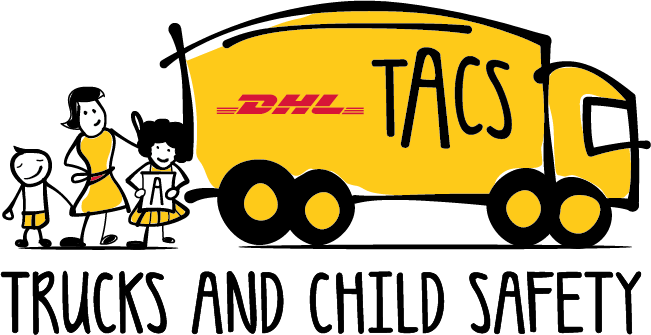 DEMONSTRATION / ORDER FORMNB: ALL SECTIONS OF THE FORM MUST BE COMPLETEDSECTION 1 – TACS DEMONSTRATOR DETAILS SECTION TWO – TACS DEMONSTRATION DETAILSSECTION THREE – TACS MERCHANDISE ORDER (for above school only) RETURN COMPLETED FORM TO		TACS Controller DHL AMCoE, Cobra Court, 3 Lumsdale Road, Stretford, Manchester, M32 0UTTel: 0844 875 3031 Opt 5; Email address: talking.tacs@dhl.com Date: Date: Contact Number:Site Address: Site Address: Site Address: Name:TACS Partner(s): ____________________________________________________________________TACS Partner(s): ____________________________________________________________________Site Name:Customer:Customer:Name of School / Organisation:Name of School / Organisation:Contact Name: …………………………………….………………………………(teacher’s packs will be Emailed to this person) School / Organisation Location: ….………………………………………………………………………………………………………………….Email: (this will be used to email the teachers pack)….………………………………………………………………………………….Contact Name: …………………………………….………………………………(teacher’s packs will be Emailed to this person) School / Organisation Location: ….………………………………………………………………………………………………………………….Email: (this will be used to email the teachers pack)….………………………………………………………………………………….Total number of children: Number of class demonstrations: TACS demonstration date: TACS demonstration date: MerchandiseQuantity RequiredTACS Brochure (to be used for promoting TACS)TACS Pencils (1 per child)TACS Wrist Bands (1 per child)TACS Demonstrator Hi-Viz (1 per demonstrator, please indicate size required in quantity)Additional Requirements / Comments: